REPUBLIQUE ALGERIENNE DEMOCRATIQUE ET POPULAIRE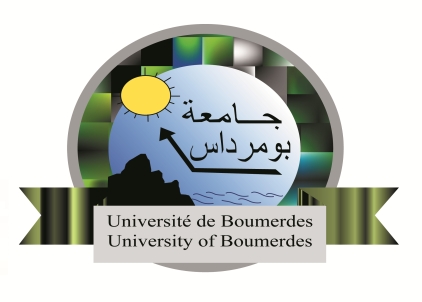 Boumerdes le 04 Juillet 2018INSCRIPTION EN MASTER ANNÉE UNIVERSITAIRE 2018-2019(ANCIENS DIPLÔMÉS)(Arrêté 363 du 09 juin 2014)Le dépôt des dossiers d’inscription aux études universitaires en vue de l’obtention du diplôme de master se fera du 04 au 20 juillet 2018 au niveau des  services du vice rectorat chargé des études de graduation (Bloc G) de l’Université M Hamed BOUGARA de Boumerdes.Le dossier de candidature comprend :une lettre de motivation,une copie du baccalauréat ou d'un titre étranger reconnu équivalent,une copie du diplôme ouvrant droit à une inscription au master,les différents relevés de notes du cursus universitaire.une attestation faisant état de la situation disciplinaire du candidat, délivrée par son établissement d'origine (pour ceux qui viennent d'un autre établissement d'enseignement supérieur).Conformément aux dispositions de l’arrêté 363 du 09 juin 2014, l'inscription en master des diplômés exerçant dans le secteur socioéconomique se fait dans le cadre de conventions établies, à cet effet, entre l'établissement universitaire et le secteur concerné.L'inscription en 2eme année de master est ouverte :aux titulaires d'un diplôme à bac + 5 ou tout autre diplôme universitaire étranger reconnu équivalent.Important : Les dossiers sont déposés au niveau des services du Vice Rectorat pour contrôle de la conformité puis  soumis aux équipes  de formation concernées des facultés et institut pour étude et avis.Tout dossier incomplet est immédiatement rejeté par les services de contrôle. 